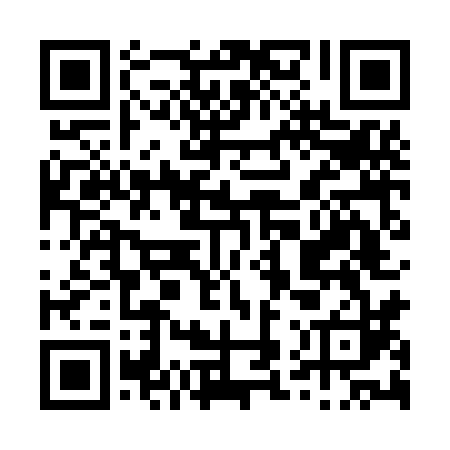 Prayer times for Bemquerencas de Baixo, PortugalWed 1 May 2024 - Fri 31 May 2024High Latitude Method: Angle Based RulePrayer Calculation Method: Muslim World LeagueAsar Calculation Method: HanafiPrayer times provided by https://www.salahtimes.comDateDayFajrSunriseDhuhrAsrMaghribIsha1Wed4:476:301:276:228:2510:022Thu4:456:291:276:238:2610:033Fri4:446:281:276:238:2710:054Sat4:426:271:276:248:2810:065Sun4:416:261:276:248:2910:086Mon4:396:241:276:258:3010:097Tue4:376:231:276:268:3110:108Wed4:366:221:276:268:3210:129Thu4:346:211:276:278:3310:1310Fri4:336:201:276:278:3410:1511Sat4:316:191:276:288:3510:1612Sun4:306:181:276:288:3610:1813Mon4:286:171:276:298:3710:1914Tue4:276:161:276:298:3810:2015Wed4:256:151:276:308:3910:2216Thu4:246:141:276:308:4010:2317Fri4:226:141:276:318:4110:2418Sat4:216:131:276:318:4110:2619Sun4:206:121:276:328:4210:2720Mon4:186:111:276:328:4310:2921Tue4:176:101:276:338:4410:3022Wed4:166:101:276:338:4510:3123Thu4:156:091:276:348:4610:3224Fri4:146:081:276:348:4710:3425Sat4:136:081:276:358:4710:3526Sun4:116:071:276:358:4810:3627Mon4:106:061:286:368:4910:3728Tue4:096:061:286:368:5010:3929Wed4:086:051:286:378:5110:4030Thu4:086:051:286:378:5110:4131Fri4:076:041:286:388:5210:42